Lytchett Minster and Upton Gardening Clubwww.lmugc.org.ukOn Thursday 24th October 2019Mike Readwill present‘Wildlife of a Working Forest’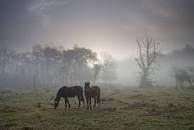 At Upton Community Centre at 7.30pm(Non members are welcome to join us at £3 each,(tea and biscuits included.)